APPLICATION FOR POSTGRADUATE RESEARCH TRAVEL GRANT 	        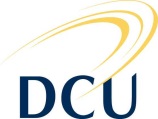 THIS IS A ONCE – OFF AWARD MADE FROM THE UNIVERSITY RESEARCH COMMITTEE, PROCESSED BY THE GRADUATE STUDIES OFFICE, BASED ON THE INFORMATION PROVIDED BELOW.DCU STAFF MEMBERS ARE NOT ELIGIBLE TO APPLY (FOR OFFICE USE ONLY ) NUMBER 	_______ _FINANCE REFERENCE CODE		 D03010/20901   STUDENT NUMBER ___________PLEASE COMPLETE ALL SECTIONSNAME …………………………………………………………………………………….SCHOOL / UNIT ………………………………………………………………………….NAME OF SUPERVISOR …………………………………………………………………4. YEAR REGISTERED FOR POSTGRADUATE RESEARCH DEGREE       _____ _Please TickFULL TIME	_______PART TIME	_______5. NUMBER OF YEARS COMPLETED	________6. TITLE OF CONFERENCE / DETAILS OF OTHER ACTIVITY FOR WHICH MONEY ISREQUESTED……………………………………………………………………………...................................…………………………………………………………………………………………………...7. DATE AND VENUE …………………………………………………………………………8. TYPE OF ACTIVITY 		Please TickPLENARY		_______ _POSTER SESSION	_______ _OTHER			_______ _9.  AMOUNT REQUESTED	___€500 _______________________________________________________________________APPLICANTS SIGNATURE …………………………………. DATE	___________SUPERVISOR’S ENDORSEMENT ………………………….. DATE	___________GSO SIGNATURE ……………………………………………. DATE	___________FINANCE SIGNATURE ……………………………………… DATE	___________